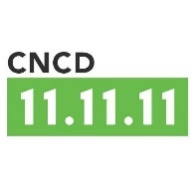 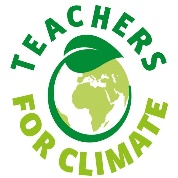 Beste directieIn de huidige tijden van klimaatverandering, milieuvervuiling en verlies van biodiversiteit, wensen wij als ouders onze diepste onrust en zorgen voor de toekomst die onze kinderen wacht uit te drukken. De scholen spelen een fundamentele rol bij de vorming van onze samenleving en bijgevolg in de vorming van de kinderen die bij u zijn ingeschreven. Daarom vragen wij het volgende:De school gaat in op de vraag van het CNCD, 11 11 11 en Teachers for Climate om op 26 september 2019 de klimaatnoodtoestand uit te roepen. Om dat te realiseren moet er een concreet actieplan met minimum tien punten opgesteld worden. Dat plan wordt online gepubliceerd op https://www.cedamia.org/schools/. Samen met de andere deelnemende scholen kan uw school op die dag ook laten horen dat het tijd is om de alarmbel te luiden. https://www.facebook.com/events/2645176962200106/ Een leerlijn die garandeert dat de klimaatverandering in al haar aspecten expliciet onderwezen wordt in het onderwijsmodel. De kennis van de klimatologische en ecologische crisis zal bijdragen tot een beter begrip bij onze kinderen en ze bewust maken van de nodige opofferingen en veranderingen die nodig zullen zijn om de problemen aan te pakken en waar mogelijk een halt toe te roepen. Het is essentieel dat deze crisis niet als iets hypothetisch behandeld wordt, maar als de realiteit die ze is.   Het onderwijzend personeel van uw school zou in grote lijnen de inhoud van het meest recente IPCC- en IPBES-rapporten moeten kennen over de wetenschappelijke en economische oorzaken van de klimaatverandering, de verdwijning van de biodiversiteit en de impact daarvan op onze planeet. Een goede samenvatting van het rapport is te vinden op https://www.ipcc.ch/2018/10/08/summary-for-policymakers-of-ipcc-special-report-on-global-warming-of-1-5c-approved-by-governments/?fbclid=IwAR3YsXa70crUj_6ZiaySsn1xaHH-FieEUfRYK7X0vMRJKMCcWn3POSUiuNYDe maatregelen die de staat en de wetenschap kunnen treffen om deze crisis in te dijken moeten ook aan de leerlingen worden uitgelegd. Daarbij zou de school vooral aandacht moeten hebben voor een goede begeleiding van onze kinderen bij het verwerken van deze informatie. Wij vragen u deze aanpassingen reeds te laten ingaan tijdens het schooljaar 2019-2020. Wij wensen ook dat de school naar een nul CO2-uitstoot streeft door de juiste keuzes voor hernieuwbare energie, op het vlak van mobiliteit, bij aanschaf van materialen, bij behandeling van het afval en bij de keuze van voedingswaren. Deze aanpassingen zouden openlijk moeten gebeuren opdat iedereen ze kan controleren. Op deze manier kunt u de leerlingen voorleven hoe het klimaatprobleem kan aangepakt worden. Hiervoor zal u de overkoepelende organen boven uw school moeten overtuigen.  Alvast bedankt om dit voorstel te bekijken. Vriendelijke groeten